Akademia Strefy Kobiet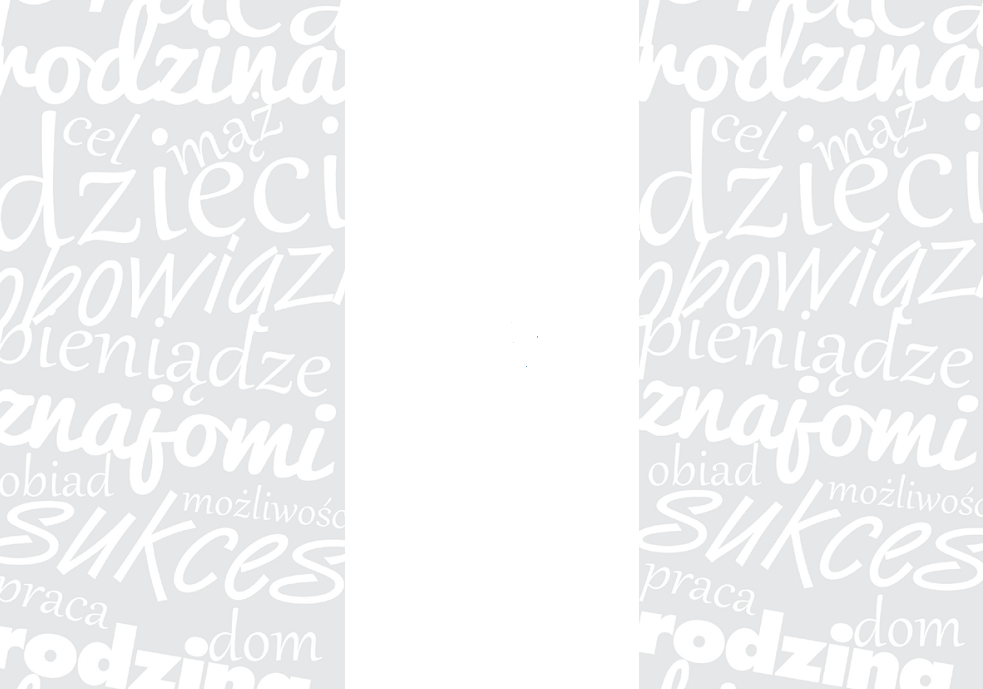           08 marca 2018r. od godz.10.00    10.15–12.00      Działaj i współpracuj – MOC jest Kobietą.                                                         Paulina Mechło      – psycholog, autorka książek, laureatka nagrody Teofrasta                                             Aneta Rostkowska – Gerlach                                        –  coach, mentor, konsultantka biznesuJak zacząć działać? Jak osiągnąć swoje cele? Jak zaplanować, aby się udało?  Jak realizować własne marzenia i brać odpowiedzialność za własne życie?    12.15–12.45      Pokaz makijażu dziennego i wieczorowego.                                                         Firma AVON    13.00-14.00                „Możesz zmienić swoje życie i być kim chcesz.    Wybierz chcę a nie muszę i bądź przyjazny dla swoich decyzji”                                            Katarzyna Grochola           Najlepsza i najpopularniejsza współczesna pisarka, która zmieniła oblicze  literatury  obyczajowej                     w Polsce.  Otworzyła niejedne drzwi, uchyliła okna, pokazała drogę,  jak żyć, jak pisać, jak kochać…                                                                                                                                                                             Nieustannie inspiruje i zaskakuje.                                                 Hotel Hampton by Hilton                                                   ul. Wojska Polskiego 14                               72-600 Świnoujście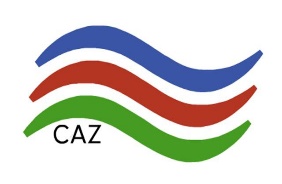 Organizator:Centrum Aktywizacji Zawodowej w Świnoujściucaz.swinoujscie.pl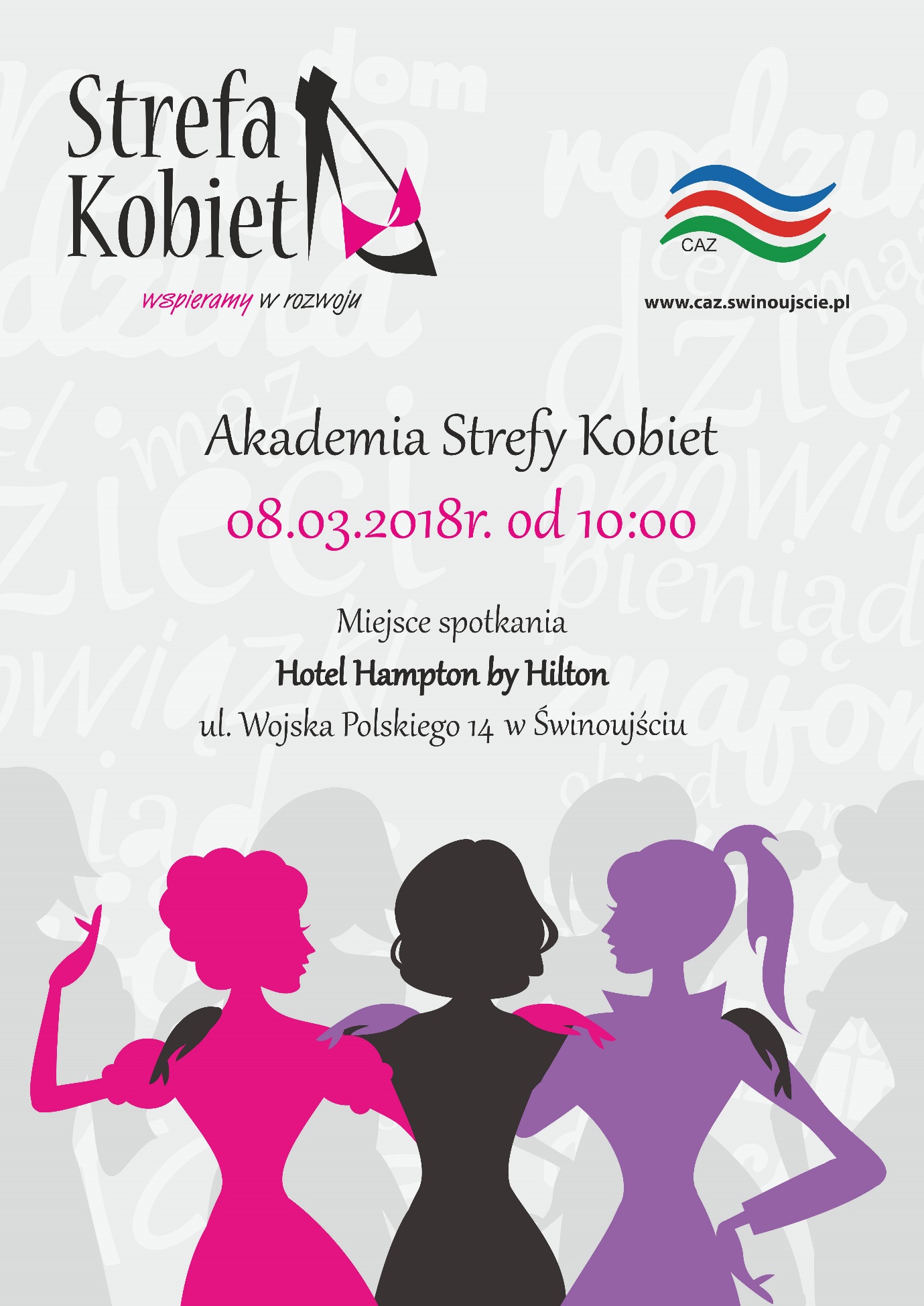 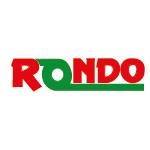 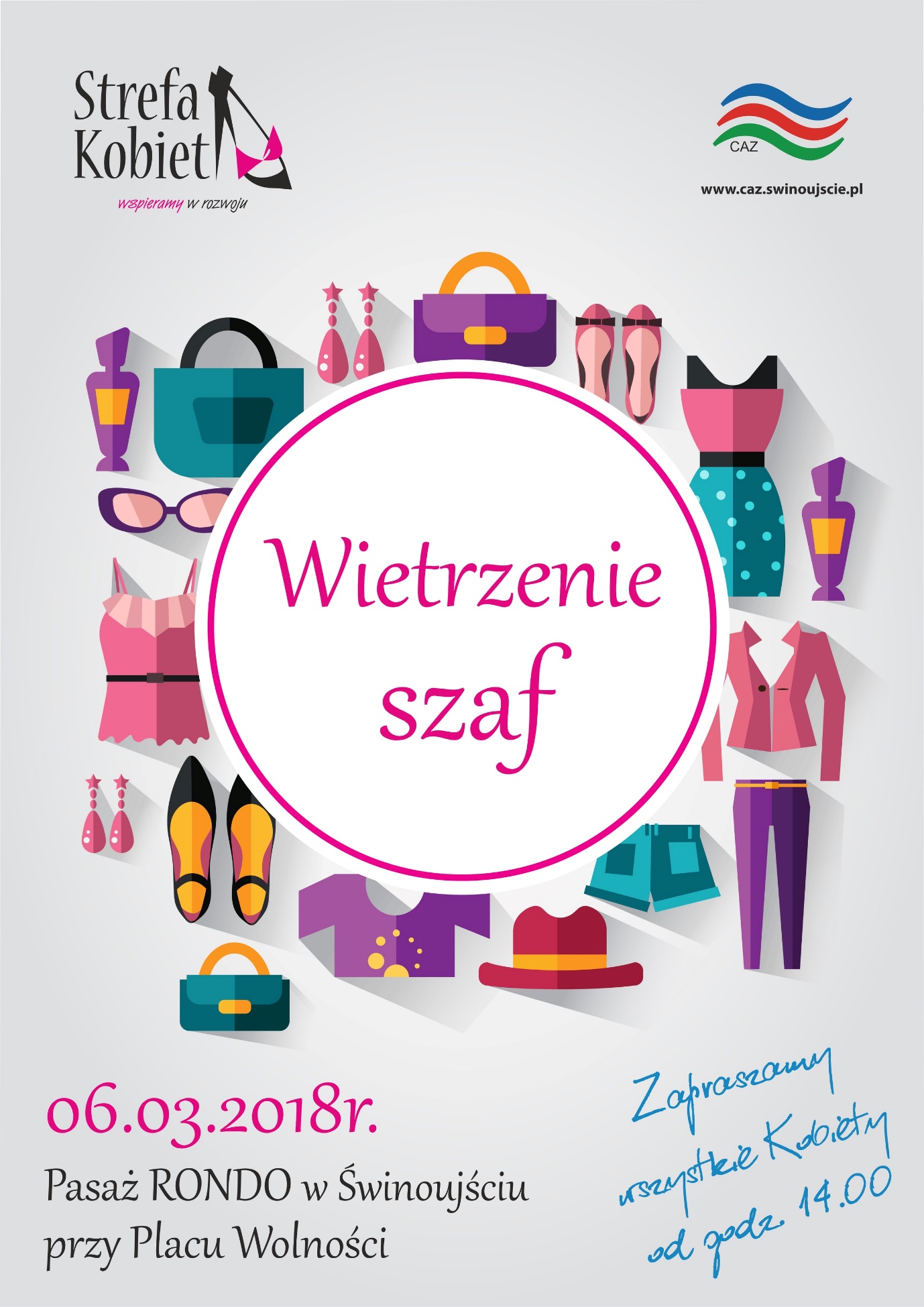 